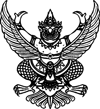 ประกาศองค์การบริหารส่วนตำบลบ้านเนินเรื่อง  ประกาศใช้ราคากลางงานก่อสร้างของทางราชการ...............................................                 ตามที่องค์การบริหารส่วนตำบลบ้านเนิน จะดำเนินการจัดซื้อจัดจ้างโครงการก่อสร้างถนนทางหลวงท้องถิ่น รหัสทางหลวงท้องถิ่น นศ.ถ. 139-10 สายเลียบคลองบางตัด หมู่ที่ ๑  บ้านคลองขยัน ตำบลบ้านกลาง อำเภอเชียรใหญ่ จังหวัดนครศรีธรรมราช  รายละเอียดตามแบบแปลนและประมาณการของกองช่างองค์การบริหารส่วนตำบลบ้านเนิน  จำนวน ๑   โครงการ  และคณะกรรมการตามคำสั่งองค์การบริหารส่วนตำบลบ้านเนินที่ 252/2563  ลงวันที่  12 พฤศจิกายน  2563  ได้รายงานการจัดทำราคากลางเรียบร้อยแล้ว จึงขอประกาศใช้ราคากลางงานก่อสร้างของทางราชการที่จะจ้างในครั้งนี้ คือโครงการก่อสร้างถนนคอนกรีตเสริมเหล็ก รหัสทางหลวงท้องถิ่น   นศ.ถ. 139-10 สายเลียบคลองบางตัด หมู่ที่ ๑  บ้านคลองขยัน ตำบลบ้านกลาง อำเภอเชียรใหญ่ จังหวัดนครศรีธรรมราช  ราคากลาง  7,642,976.62 บาท  	   เพื่อให้การปฏิบัติเป็นไปตามประกาศของคณะกรรมการราคากลางและขั้นทะเบียนผู้ประกอบการ  เรื่อง  หลักเกณฑ์และวิธีการกำหนดราคากลางงานก่อสร้าง ลงวันที่  ๑๙  ตุลาคม  2560  กำหนดให้หน่วยงานของรัฐตั้งคณะกรรมการกำหนดราคากลางให้มีหน้าที่รับผิดชอบคำนวณราคากลางงานก่อสร้างครั้งนั้นให้ถูกต้องภายใต้หลักเกณฑ์การคำนวณราคากลางงานก่อสร้าง  เพื่อใช้เป็นหลักฐานสำหรับเปรียบเทียบราคาที่ผู้ยื่นข้อเสนอได้ยื่นข้อเสนอไว้ในกระบวนการจัดหาผู้รับจ้างก่อสร้างตามพระราชบัญญัติการจัดซื้อจัดจ้างและการบริหารพัสดุภาครัฐ พ.ศ. 2560  โดยต้องนำไปกำหนดในรายงานขอซื้อขอจ้าง  ประกาศ  เอกสารประกวดราคาในงานจ้างก่อสร้าง  รวมทั้งต้องนำไปประกาศเผยแพร่ตามข้อกำหนดตาม มาตรา 63 แห่งพระราชบัญญัติการจัดซื้อจัดจ้างและการบริหารพัสดุภาครัฐ พ.ศ. 2560   ซึ่งบัญญัติให้หน่วยงานของรัฐประกาศรายละเอียดข้อมูลราคากลางและการคำนวณราคากลาง  และตามแนวทางการประกาศรายละเอียดข้อมูลราคากลางและการคำนวณราคากลางเกี่ยวกับการจัดซื้อจัดจ้างของหน่วยงานของรัฐ กองการพัสดุ กรมบัญชีกลาง เดือน กันยายน 2561 ตามพระราชบัญญัติการจัดซื้อจัดจ้างและการบริหารพัสดุภาครัฐ พ.ศ. 2560  มาตรา  63  บัญญัติให้ภายใต้บังคับมาตรา 62 ให้หน่วยงานของรัฐประกาศรายละเอียดข้อมูลราคากลางและการคำนวณราคากลางในระบบเครือข่ายสารสนเทศของกรมบัญชีกลางตามวิธีการที่กรมบัญชีกลางกำหนด เพื่อให้ประชาชนสามารถตรวจสอบได้  โดยไม่มีผลกระทบกับอำนาจของผู้ที่มีอำนาจสั่งซื้อสั่งจ้าง องค์การบริหารส่วนตำบลบ้านเนิน  จึงขอประกาศใช้ราคากกลางของพัสดุที่จะซื้อหรือจ้างโครงการดังกล่าวข้างต้น เพื่อเป็นราคากลางในการจัดซื้อจัดจ้าง รายละเอียดตามแบบกำหนดราคากลางแนบท้ายประกาศนี้		จึงประกาศให้ทราบโดยทั่วกัน				       ประกาศ  ณ  วันที่   20  มกราคม  พ.ศ. 2563						(ลงชื่อ)     ประดิษฐ์  แย้มอิ่ม							(นายประดิษฐ์  แย้มอิ่ม)						นายกองค์การบริหารส่วนตำบลบ้านเนินแบบ บก. ๐๑ตารางแสดงวงเงินงบประมาณที่ได้รับจัดสรรและราคากลางในงานจ้างก่อสร้างชื่อโครงการ.ก่อสร้างถนนคอนกรีตเสริมเหล็ก รหัสทางหลวงท้องถิ่น นศ.ถ. ๑๓๙-๑๐ สายเลียบคลองบางตัด หมู่ที่ ๑ บ้านคลองขยัน ตำบลบ้านกลาง อำเภอเชียรใหญ่ จังหวัดนครศรีธรรมราชหน่วยงานเจ้าของโครงการ   กองช่าง  องค์การบริหารส่วนตำบลบ้านเนินวงเงินงบประมาณที่ได้รับจัดสรร.....7,885,000.-บาทลักษณะงานโดยสังเขป  กว้าง ๕ เมตร ยาว ๑,๗๐๐ เมตร หนา ๐.๑๕ เมตร ไหล่ทางลูกรังกว้างข้างละ ๐.๕๐ เมตร และติดตั้งโคมไฟฟ้าสาธารณะแบบโซล่าเซลล์ จำนวน ๑๐ จุด วันที่กำหนดราคากลาง    20  มกราคม  2564     เป็นเงิน 7,642,976.62 บาทบัญชีประมาณราคากลาง6.1  แบบสรุปราคากลางงานทางสะพานและท่อเหลี่ยม6.26.36.46.5     7.รายชื่อเจ้าหน้าที่ผู้กำหนดราคากลาง  (ราคาอ้างอิง)  ทุกคน...........................................           6.1  พันจ่าเอก นันทพล  ปักษา        ผู้อำนวยการกองช่าง        ประธานกรรมการ                 6.2  นายสมชาย  รอดประดิษฐ์        นายช่างโยธาชำนาญงาน    กรรมการ            6.3  นายสุวัฒน์ วัฒนสุนทร            นายช่างโยธาชำนาญงาน    กรรมการ